APÊNDICE 3Observações:¹ Informar se o bem está em desuso, quebrado, etc.² Informar a localização exata do bem para recolhimento pelo SEPAT. Ex: Laboratório XXX ou Sala XX do Prédio XX.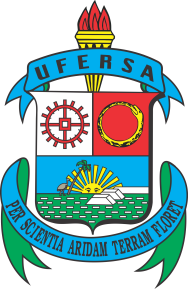 UNIVERSIDADE FEDERAL RURAL DO SEMI-ÁRIDO – UFERSAPRÓ-REITORIA DE ADMINISTRAÇÃO – PROADDIVISÃO DE MATERIAIS – DIMATSETOR DE PATRIMÔNIO – SEPAT UNIVERSIDADE FEDERAL RURAL DO SEMI-ÁRIDO – UFERSAPRÓ-REITORIA DE ADMINISTRAÇÃO – PROADDIVISÃO DE MATERIAIS – DIMATSETOR DE PATRIMÔNIO – SEPAT UNIVERSIDADE FEDERAL RURAL DO SEMI-ÁRIDO – UFERSAPRÓ-REITORIA DE ADMINISTRAÇÃO – PROADDIVISÃO DE MATERIAIS – DIMATSETOR DE PATRIMÔNIO – SEPAT UNIVERSIDADE FEDERAL RURAL DO SEMI-ÁRIDO – UFERSAPRÓ-REITORIA DE ADMINISTRAÇÃO – PROADDIVISÃO DE MATERIAIS – DIMATSETOR DE PATRIMÔNIO – SEPAT UNIVERSIDADE FEDERAL RURAL DO SEMI-ÁRIDO – UFERSAPRÓ-REITORIA DE ADMINISTRAÇÃO – PROADDIVISÃO DE MATERIAIS – DIMATSETOR DE PATRIMÔNIO – SEPAT SOLICITAÇÃO DE RECOLHIMENTO DE MATERIAL SOLICITAÇÃO DE RECOLHIMENTO DE MATERIAL SOLICITAÇÃO DE RECOLHIMENTO DE MATERIAL SOLICITAÇÃO DE RECOLHIMENTO DE MATERIAL SOLICITAÇÃO DE RECOLHIMENTO DE MATERIAL Eu, ______________________________________________, Matrícula SIAPE Nº ___________, solicito o recolhimento dos bens abaixo descritos pelo Setor de Patrimônio – SEPAT. Concordo que, uma vez recolhidos, os bens ficarão à disposição da Universidade Federal Rural do Semi-Árido – UFERSA e poderão ser transferidos para outra unidade que tenha interesse no uso dos mesmos. Eu, ______________________________________________, Matrícula SIAPE Nº ___________, solicito o recolhimento dos bens abaixo descritos pelo Setor de Patrimônio – SEPAT. Concordo que, uma vez recolhidos, os bens ficarão à disposição da Universidade Federal Rural do Semi-Árido – UFERSA e poderão ser transferidos para outra unidade que tenha interesse no uso dos mesmos. Eu, ______________________________________________, Matrícula SIAPE Nº ___________, solicito o recolhimento dos bens abaixo descritos pelo Setor de Patrimônio – SEPAT. Concordo que, uma vez recolhidos, os bens ficarão à disposição da Universidade Federal Rural do Semi-Árido – UFERSA e poderão ser transferidos para outra unidade que tenha interesse no uso dos mesmos. Eu, ______________________________________________, Matrícula SIAPE Nº ___________, solicito o recolhimento dos bens abaixo descritos pelo Setor de Patrimônio – SEPAT. Concordo que, uma vez recolhidos, os bens ficarão à disposição da Universidade Federal Rural do Semi-Árido – UFERSA e poderão ser transferidos para outra unidade que tenha interesse no uso dos mesmos. Eu, ______________________________________________, Matrícula SIAPE Nº ___________, solicito o recolhimento dos bens abaixo descritos pelo Setor de Patrimônio – SEPAT. Concordo que, uma vez recolhidos, os bens ficarão à disposição da Universidade Federal Rural do Semi-Árido – UFERSA e poderão ser transferidos para outra unidade que tenha interesse no uso dos mesmos. Eu, ______________________________________________, Matrícula SIAPE Nº ___________, solicito o recolhimento dos bens abaixo descritos pelo Setor de Patrimônio – SEPAT. Concordo que, uma vez recolhidos, os bens ficarão à disposição da Universidade Federal Rural do Semi-Árido – UFERSA e poderão ser transferidos para outra unidade que tenha interesse no uso dos mesmos. UNIDADE GESTORA:UNIDADE GESTORA:LOCAL NA UFERSA PARA RECOLHIMENTO DO MATERIAL:LOCAL NA UFERSA PARA RECOLHIMENTO DO MATERIAL:NOME, FONE E E-MAIL DO SERVIDOR PARA CONTATO:NOME, FONE E E-MAIL DO SERVIDOR PARA CONTATO:QTDE.QTDE.DESCRIÇÃO DO BEMN°´s DE TOMBOMOTIVO DA SOLICITAÇÃO DE RECOLHIMENTO¹LOCAL ESPECÍFICO²Local e DataLocal e DataAssinatura do servidor da unidade requisitanteAssinatura do servidor da unidade requisitanteAssinatura e carimbo do servidor do SEPAT.Assinatura e carimbo do servidor do SEPAT.